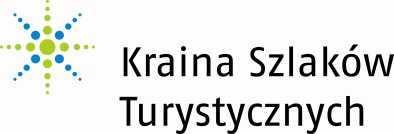 (Miejscowość, data)(Sygnatura pisma)Szanowny Pan/Pani __________________(oznaczenie adresata pisma będącego wnioskodawcą lub osobą upoważnioną do reprezentacji wnioskodawcy) Działając na podstawie art. 21 ust. 5 ustawy z dnia 20 lutego 2015 r. o rozwoju lokalnym z udziałem lokalnej społeczności (Dz. U. z 2023 r. poz. 1554) uprzejmie informuję, że wniosek dotyczący realizacji operacji pn. ______________ (tytuł operacji) złożony przez __________ (pełna nazwa wnioskodawcy) w ramach naboru ____________ (wskazanie zakresu tematycznego i innych danych pozwalających na identyfikację naboru) został oceniony przez Radę LGD  na posiedzeniu/ach w dniu/dniach _________ (data posiedzenia Rady).W wyniku przeprowadzonej oceny operacji uznano, że:Operacja jest zgodna z warunkami udzielenia wsparcia na wdrażanie LSR.alboOperacja nie jest zgodna z warunkami udzielenia wsparcia na wdrażanie LSR. Niezgodność polega na:(U GÓRY- Niewłaściwe skreślić. W przypadku gdy operacja jest niezgodna z warunkami udzielenia  wsparcia – wyspecyfikować w jakim zakresie wniosek/operacja nie spełnia warunków udzielenia wsparcia tj: 1)warunków określonych w regulaminie naboru wniosków w odniesieniu do zgodności operacji  z LSR w tym z zakresem tematycznym wskazanym w regulaminie, nie realizowanie celów, wskaźników itp), 2) zgodności z warunkami określonymi w przepisach i wytycznych w odniesieniu do poszczególnych kategorii operacji, itp. Przy specyfikowaniu warunków można posłużyć się kartą weryfikacji i przepisać z niej punkty, w których wniosek nie spełnił wymogów). Dodać zwięzłe uzasadnienie oraz kontekst np. czy Wnioskodawca był wzywany do uzupełnienia poprawienia wniosku, czy uzupełnił poprawił wniosek, czy uzupełnienia były kompletne lub nie itd. W przypadku uznania, że operacja jest niezgodna z warunkami udzielenia wsparcia, wniosek nie podlega dalszej ocenie więc pismo będzie podstawą do wniesienia ewentualnego protestu, W związku z czym wymaga solidnego uzasadnienia) UWAGA! W przypadku, gdy operacja została uznana za niezgodną z warunkami wsparcia, dalszej części pisma nie uzupełniamy, lub usuwamy treść z wyjątkiem pouczenia…………………………………………………………………………………………………………………………………………………………………………………………………………………………………………………………………………………………………………………………………………………………………………………………………………. W wyniku dokonanej przez Radę oceny na podstawie kryteriów wyboru operacji, operacja uzyskała ocenę łączną _____________ punktów (łączna liczba punktów przyznana operacji), w tym:1) __________ punktów za kryterium ______________,2) __________ punktów za kryterium ______________,3) ………………………………………………….. (Itd.).Operacja uzyskała minimalną liczbę punktów;alboOperacja nie uzyskała minimalnej liczby punktów;operacja została wybrana do dofinansowania; albooperacja nie została wybrana do dofinansowania;ustalona kwota wsparcia dla operacji wynosi …………… zł.;……………………………………………………………………………………………………………………………………………………………………………………………….(uzasadnienie w przypadku ustalenia niższej niż wnioskowana kwoty wsparcia)W dniu przekazania wniosków o udzielenie wsparcia do Zarządu Województwa operacja mieści się w limicie środków wskazanym w ogłoszeniu o naborze wniosków.AlboW dniu przekazania wniosków o udzielenie wsparcia do zarządu województwa operacja nie mieści się w limicie środków wskazanym w ogłoszeniu o naborze wniosków. (Skreślić niepotrzebne w punktach wyżej lub dostosować pismo)Jednocześnie informuję, że po zakończeniu oceny operacji przez Radę LGD, wniosek wraz z całą dokumentacją został przekazany do _________________ (wskazanie właściwej jednostki organizacyjnej Samorządu Województwa) gdzie, zgodnie z przepisami ustawy z dnia 20 lutego 2015 r. o rozwoju lokalnym z udziałem lokalnej społeczności podlegać będzie dalszemu procedowaniu.PouczenieZgodnie z art. 21 ust. 6 ustawy z dnia 20 lutego 2015 r. o rozwoju lokalnym z udziałem lokalnej społeczności od wyników oceny operacji przysługuje Wnioskodawcy prawo wniesienia protestu, na zasadach i w trybie określonych w art. 22-22m przywołanej wyżej ustawy.Protest wnosi się do Zarządu Województwa ……………. za pośrednictwem LGD ………………………………… w terminie 7 dni od dnia doręczenia niniejszego pisma.___________________(podpisy osób upoważnionychdo reprezentowania LGDZałącznik do pisma:Kopia uchwały z dnia ____ nr _____ (oznaczenie uchwały dotyczącej oceny operacji, której dotyczy pismo).